                  PREFEITURA DO MUNICÍPIO DE SÃO PAULO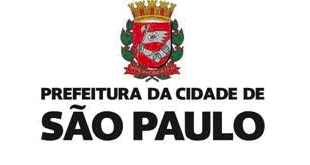                     SECRETARIA MUNICIPAL DE EDUCAÇÃO     DIRETORIA REGIONAL DE EDUCAÇÃO - GUAIANASES                  RUA AGAPITO MALUF, 58 – GUAIANASES.                                         FONE: 3397-7679EDUCAÇÃO INFANTILEDUCAÇÃO INFANTILEDUCAÇÃO INFANTILEDUCAÇÃO INFANTILEDUCAÇÃO INFANTILEDUCAÇÃO INFANTILCEICEICEICEICEICEIUNIDADECLASSECLASSECLASSEPERÍODODISPONIBILIDADECEI ADHEMAR FERREIRA DA SILVA4 C4 C4 CTARDELIC. MED. 21/09/17CEI JARDIM SÃO PAULO2 A2 A2 AMANHÃLIC. MED. 17/10/17CEI MADRE PAULINA3 A3 A3 ATARDELIC. MED. 17/10/17CEI MARILIA DE DIRCEU1 D1 D1 DTARDELIC. MED. 18/10/17ED. INF. E ENSINO FUNDAMENTAL IED. INF. E ENSINO FUNDAMENTAL IED. INF. E ENSINO FUNDAMENTAL IED. INF. E ENSINO FUNDAMENTAL IED. INF. E ENSINO FUNDAMENTAL IED. INF. E ENSINO FUNDAMENTAL IEMEIEMEIEMEIEMEIEMEIEMEIUNIDADECLASSECLASSECLASSEPERÍODODISPONIBILIDADEEMEI ANTONIO PEREIRA LIMA6C/6H6C/6H6C/6HINTERLIC. MED. 17/10/17EMEI ANTONIO PEREIRA LIMA6E6E6EVESPLIC. MED. 17/10/17EMEI CEU EDNA ALVES DE SOUSA, PROFª5E/6E5E/6E5E/6EINTERLIC. MED. 06/09/17EMEI CARLOTA PEREIRA DE QUEIROZ6C/6 E6C/6 E6C/6 EINTERLIC. MED. 28/09/17EMEI GESSY GEBARA, PROFª5 A/5D5 A/5D5 A/5DINTERLIC. MED. 16/09/17EMEI GESSY GEBARA, PROFª6 E6 E6 EVESPLIC. MED. 11/10/17EMEI MARIA APARECIDA LARA COIADO5C/5F5C/5F5C/5FINTERLIC. MED. 02/10/17EMEI PAULO CAMILHIER FLORENCANO5B/5E5B/5E5B/5EINTERLIC. MED. 21/11/17EMEI PAULO CAMILHIER FLORENCANO6 A/6E6 A/6E6 A/6EINTERLIC. MED. 30/10/17EMEI RODRIGUES DE ABREU6 E/6F6 E/6F6 E/6FINTERLIC. MED. 09/10/17FUND IFUND IFUND IFUND IFUND IFUND IUNIDADECLASSEPERÍODOPERÍODOPERÍODODISPONIBILIDADEEMEF CAIO SERGIO POMPEU DE TOLEDO3 CTARDETARDETARDELIC. MED. 09/10/17EMEF JOEL FERNANDES DE SOUSA4 ATARDETARDETARDELIC. MED. 28/09/17EMEF MARIA APARECIDA DO NASCIMENTO5 CTARDETARDETARDELIC. MED. 28/08/17ENSINO FUNDAMENTAL II e MÉDIOENSINO FUNDAMENTAL II e MÉDIOENSINO FUNDAMENTAL II e MÉDIOENSINO FUNDAMENTAL II e MÉDIOENSINO FUNDAMENTAL II e MÉDIOENSINO FUNDAMENTAL II e MÉDIOLINGUA PORTUGUESALINGUA PORTUGUESALINGUA PORTUGUESALINGUA PORTUGUESALINGUA PORTUGUESALINGUA PORTUGUESAUNIDADEAULASPERÍODOPERÍODOPERÍODODISPONIBILIDADEEMEF SATURNINO PEREIRA5TARDETARDETARDETERM CONTRATUALARTEARTEARTEARTEARTEARTEUNIDADEAULASAULASPERÍODOPERÍODODISPONIBILIDADEEMEF ANNA LAMERGA ZEGLIO,VER1212TARDETARDELIC. MED. 08/11/17HISTÓRIAHISTÓRIAHISTÓRIAHISTÓRIAHISTÓRIAHISTÓRIAUNIDADEAULASPERÍODOPERÍODOPERÍODODISPONIBILIDADEEMEF ANNA LAMBERGA ZEGLIO04TARDETARDETARDETERM CONTRATUALEMEFM OSWALDO ARANHA BANDEIRA DE MELLO08TARDETARDETARDEVAGAGEOGRAFIAGEOGRAFIAGEOGRAFIAGEOGRAFIAGEOGRAFIAGEOGRAFIAUNIDADEAULASPERÍODOPERÍODOPERÍODODISPONIBILIDADEEMEF CEU AGUA AZUL03NOITENOITENOITELIC. MED. 24/10/17EMEF CEU AGUA AZUL24TARDETARDETARDELIC. MED. 24/10/17EMEF ALEXANDRE DE GUSMÃO06NOITENOITENOITELIC. MED. 20/09/17EMEF CAIO SERGIO POMPEU DE TOLEDO03TARDETARDETARDETERM. CONTRATUAL EMEF JOSE AUGUSTO CESAR SALGADO04MANHÃMANHÃMANHÃTERM. CONTRATUAL CIÊNCIASCIÊNCIASCIÊNCIASCIÊNCIASCIÊNCIASCIÊNCIASUNIDADEAULASPERÍODOPERÍODOPERÍODODISPONIBILIDADEMATEMÁTICAMATEMÁTICAMATEMÁTICAMATEMÁTICAMATEMÁTICAMATEMÁTICAUNIDADEAULASPERÍODOPERÍODOPERÍODODISPONIBILIDADEEMEF ANNA LAMBERGA ZEGLIO10TARDETARDETARDETERM. CONTRATUALEMEF ANTONIO PEREIRA IGNACIO25TARDETARDETARDELIC. MED. 26/10/17EMEF CAIO SERGIO POMPEU DE TOLEDO20TARDETARDETARDELIC. MED.11/09/17EMEF CAIO SERGIO POMPEU DE TOLEDO05MANHÃMANHÃMANHÃLIC. MED.11/09/17INGLÊS/LINGUA INGLESAINGLÊS/LINGUA INGLESAINGLÊS/LINGUA INGLESAINGLÊS/LINGUA INGLESAINGLÊS/LINGUA INGLESAINGLÊS/LINGUA INGLESAUNIDADEAULASPERÍODOPERÍODOPERÍODODISPONIBILIDADEEMEF ANTONIO D”AVILA 20MANHÃMANHÃMANHÃLIC. MED.27/10/17EMEF QUIRINO CARNEIRO RENNO12TARDETARDETARDERESCISÃO CONTRATUALEMEF SATURNINO PEREIRA08TARDETARDETARDETERM. CONTRATUAL EMEFM OSWALDO ARANHA BANDEIRA DE MELLO04TARDETARDETARDETERM. CONTRATUAL EMEFM OSWALDO ARANHA BANDEIRA DE MELLO02MANHÃMANHÃMANHÃTERM. CONTRATUAL EDUCAÇÃO FÍSICAEDUCAÇÃO FÍSICAEDUCAÇÃO FÍSICAEDUCAÇÃO FÍSICAEDUCAÇÃO FÍSICAEDUCAÇÃO FÍSICAUNIDADEAULASPERÍODOPERÍODOPERÍODODISPONIBILIDADE                                                               ENSINO MÉDIOEMEFM OSWALDO ARANHA BANDEIRA DE MELLOLINGUA ESPANHOLA08NOITENOITENOITETERM. CONTRATUALBIOLOGIA16NOITENOITENOITETERM. CONTRATUALFILOSOFIA25NOITENOITENOITETERM. CONTRATUAL